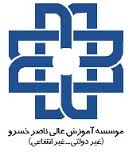 فرم تعیین ارزش مقاله ونمره نهایی پایان نامه کارشناسی ارشد*موارد الف و ب و پ می تواند همزمان و متعدد باشد ولی سقف آن 2 نمره است .* حداکثر نمره برای فعالیت ها 1 نمره می باشد.*در صورت ارائه ثبت اختراع از طرف دانشجو ، شورای پژوهشی مؤسسه در خصوص نمره وی به جای نمره مقاله تصمیم گیری نماید.این قسمت توسط کارشناس امور پژوهشی مؤسسه تکمیل می شودنام و نام خانوادگی دانشجو :                                                     رشته  :عنوان پایان نامه : تاریخ تصویب موضوع پایان نامه :                                               تاریخ دفاع : نمره دفاع ( از 18 نمره ) این قسمت توسط کارشناس امور پژوهشی و مدیر گروه تخصصی تکمیل می شود 1 ) اصلاحات مورد نظر در جلسه دفاع ، توسط دانشجو در پایان نامه اعمال شده و مورد تائید است .                                                 چاپ / پذیرش شده در مجلات علمی بدون درجه دارد                                                 چاپ / پذیرش شده در مجلات علمی ترویجی دارد                                                             چاپ / پذیرش شده در مجلات انگلیسی زبان داخلی یا  خارجی دارد                                         دانشجو مقاله یا مقالات                                                چاپ / پذیرش شده در مجلات علمی پژوهشی دارد                                                    چاپ / پذیرش شده در مجلات IsI  دارد                                                  چاپ شده در مجلات علمی کنفرانسهای داخلی دارد                                       چاپ شده در مجلات علمی کنفرانسهای خارجی دارد  3) دانشجو اختراع ثبت شده از نوع ......................... دارد .* کلیه مدارک و مستندات مربوط به مقاله ضمیمه است .کارشناس امور پژوهشی :                          امضاء و تاریخ : این قسمت توسط معاون آموزشی و پژوهشی تکمیل می شوداین قسمت توسط معاون آموزشی و پژوهشی تکمیل می شوداین قسمت توسط معاون آموزشی و پژوهشی تکمیل می شودنوع مقالهتعداد مقالهحداکثر نمره برای هر مقالهنمره تخصیص یافتهالف) نمره پذیرش یا چاپ مقاله در مجلات ISI2 نمرهب ) نمره  پذیرش یا چاپ مقاله در مجلات علمی پژوهشی انگلیسی زبان داخلی یا خارجی یا ISC5/1 نمرهپ ) نمره پذیرش یا چاپ مقاله در مجله علمی پژوهشی داخلی 5/1 نمرهت ) نمره پذیرش یا چاپ مقاله در مجله علمی – ترویجی ، تخصصی1 نمرهث )  نمره پذیرش یا چاپ مقاله در مجلات علمی دانشگاهی بدون درجه1 نمرهج ) نمره چاپ مقاله در کنفرانسهای بین المللی خارجی 75/0 نمرهچ ) نمره چاپ مقاله درکنفرانسهای ملی و داخلی و منطقه ای 	5/0 نمرهتوضیحاتنوع فعالیتحداکثر نمرهنمره تخصیص یافتهالف) شرکت در کارگاههای آموزشی تخصصصی مورد تایید معاونت پژوهشی 5/0نمرهب) همکاری با موسسه در برنامه های آموزشی ، فرهنگی ، دانشجویی و هنری تخصصی 5/0نمرهپ) مقالات ارائه شده خارج از پایان نامه در طول تحصیل در موسسه 5/0نمرهت) شرکت در جشنواره های بین المللی با ارائه گواهی معتبر1نمرهث) شرکت در جشنواره های هنری مورد تایید وزارت ارشاد با ارائه گواهی معتبر25/0نمرهج) شرکت در جشنواره های هنری مورد تایید وزارت علوم با ارائه گواهی معتبر5/0نمرهچ) برگزاری نمایشگاه های تخصصی انفرادی با تایید مدیر گروه تخصصی75/0نمرهح) برگزاری نمایشگاه های تخصصی گروهی با تایید مدیر گروه تخصصی5/0نمرهخ) همکاری و مشارکت در برگزاری سمینارها ، همایش ها ، جشنواره ها و کارگاه های آموزشی تخصصی برگزار شده توسط موسسه5/0نمرهد) تایید همکاری مستمر در انجمن های علمی موسسه 5/0نمرهشرح فعالیتنمره مقاله به عدد : نمره مقاله به حروف:                                     معاون آموزشی و پژوهشی مؤسسه امضاء و تاریخ